U3112/LEDW330S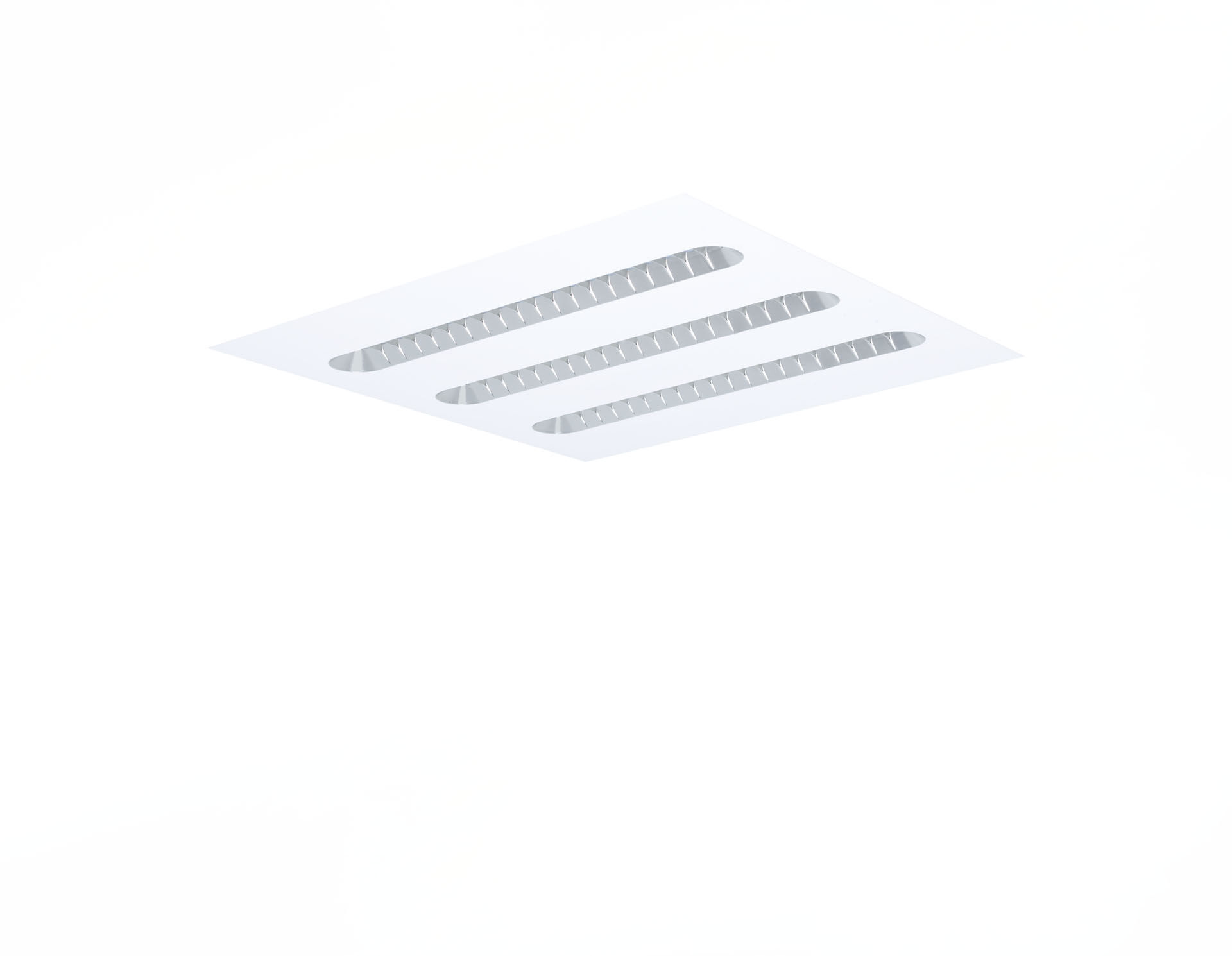 Luminária de encastrar com óticas Shielded Lens.Shielded lens optics, policarbonato (PC) com película fina de alumínio, extensiva média distribuição luminosa.Unidades de blindagem com cantos arredondados.Dimensões: 596 mm x 596 mm x 58 mm.M600, instalação da luminária colocada sobre o perfil do teto, em tectos modulares de sistema de perfil visível.Shielded Lens (Lente blindada): a fonte de luz é escondida da vista por unidades de blindagem, a distribuição da luz é feita com uma lente. Duas lentes por cavidade de blindagem.Fluxo luminoso: 3150 lm, Fluxo luminoso específico: 131 lm/W.Potência: 24.0 W, não regulável.Frequência: 50-60Hz AC.Tensão: 220-240V.Classe de isolamento: classe I.LED com manutenção de luz superior; após 50.000 horas de funcionamento a luminária retém 98% do seu fluxo inicial (Tq = 25°C).Temperatura de cor: 3000 K, Restituição de cor ra: 80.Standard deviation colour matching: 3 SDCM.Shielded lens para distribuição de luz sem sem encandeamento com UGR <= 19 e luminâncias @ @ 65° cd/m² em conformidade com a norma EN 12464-1 para exigências visuais elevadas, por exemplo, locais com display/ecrans.Segurança fotobiológica IEC/TR 62778: RG1.Aço lacada base, RAL9003 - branco (texturado).Grau de protecção IP: IP20.Teste ao fio encandescente: 650°C.5 anos de garantia sobre luminária e driver.Certificações: CE, ENEC.Luminária com ligações livres de halogéneo.A luminária foi desenvolvida e produzida de acordo com a norma EN 60598-1 numa empresa certificada pela ISO 9001 e pela ISO 14001.